แบบรายงานโครงการ/กิจกรรมภายใต้แผนการอุปถัมภ์คุ้มครองศาสนาต่างๆ ภายใต้คำสั่งหัวหน้าคณะรักษาความสงบแห่งชาติ ที่ ๔๙ / ๒๕๕๙(ปีงบประมาณ 2560 – 2564)กรม/หน่วยงาน................................กระทรวง................................... ปี ๖๐ 			 ปี ๖๑			 ปี ๖๒			 ปี ๖๓			 ปี ๖๔ประเด็นยุทธศาสตร์ที่ 		๑. ส่งเสริมและสนับสนุนการศึกษา				๔. คุ้มครองป้องกันการบ่อนทำลายศาสนา				๒. ส่งเสริมและสนับสนุนการเผยแผ่หลักธรรมที่ถูกต้อง		๕. การสร้างความเข้าใจอันดีแ ละความร่วมมือระหว่างศาสนา				๓. อุปถัมภ์ศาสนา						6. การสร้างการรับรู้และความเข้าใจในกิจการศาสนา									ผู้ประสานงานหลัก..................................เบอร์โทรติดต่อ.......................................E-mail : .......................................หมายเหตุกำหนดส่งผลการดำเนินงานโครงการ/กิจกรรมภายใต้แผนการอุปถัมภ์คุ้มครองศาสนาต่างๆ ของส่วนราชการ ดังนี้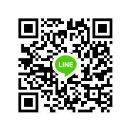 ๑.๑ ผลการดำเนินงานเดือนกุมภาพันธ์ – เมษายน ๒๕๖๐ 	กำหนดส่งข้อมูลภายในวันที่ ๒๐ เมษายน ๒๕๖๐๑.๒ ผลการดำเนินงานเดือนพฤษภาคม – กรกฎาคม ๒๕๖๐  	กำหนดส่งข้อมูลภายในวันที่ ๒๐ กรกฎาคม ๒๕๖๐๑.๓ ผลการดำเนินงานเดือนสิงหาคม – ตุลาคม ๒๕๖๐ 		กำหนดส่งข้อมูลภายในวันที่ ๒๐ ตุลาคม ๒๕๖๐กรุณาส่งข้อมูลให้กรมการศาสนา E-mail : dra_03024@gmail.com  โทรสาร 02 422 8799  สามารถสอบถามเพิ่มเติมได้ที่ เบอร์โทรศัพท์ 02 422 8800 และทาง Line กลุ่ม”แผนอุปถัมภ์ศาสนา”  ตาม QR code   หรือสำนักงานพระพุทธศาสนาแห่งชาติ E-mail : mechai_50@hotmail.com  โทรสาร  ๐๒ ๔๔๑ ๔๕๔๗- ตัวอย่าง -แบบรายงานโครงการ/กิจกรรมภายใต้แผนการอุปถัมภ์คุ้มครองศาสนาต่างๆ ภายใต้คำสั่งหัวหน้าคณะรักษาความสงบแห่งชาติ ที่ ๔๙ / ๒๕๕๙(ปีงบประมาณ 2560 – 2564)กรม/หน่วยงาน....กรมการศาสนา..................กระทรวง....วัฒนธรรม............................... ปี ๖๐ 			 ปี ๖๑			 ปี ๖๒			 ปี ๖๓			 ปี ๖๔ประเด็นยุทธศาสตร์ที่ 		๑. ส่งเสริมและสนับสนุนการศึกษา				๔. คุ้มครองป้องกันการบ่อนทำลายศาสนา				๒. ส่งเสริมและสนับสนุนการเผยแผ่หลักธรรมที่ถูกต้อง		๕. การสร้างความเข้าใจอันดีและความร่วมมือระหว่างศาสนา				๓. อุปถัมภ์ศาสนา						6. การสร้างการรับรู้และความเข้าใจในกิจการศาสนาผู้ประสานงานหลัก นายไกรศรี  ทองเสมียนเบอร์โทรติดต่อ 02 422 8800	  E-mail : ………………………………….กลยุทธ์วิธีการโครงการ/กิจกรรมกลุ่มเป้าหมาย(พร้อมทั้งระบุจำนวนกลุ่มเป้าหมาย)ระยะเวลา งบประมาณผลการดำเนินงาน(พร้อมทั้งระบุ ผลผลิต/ผลลัพธ์)หน่วยงานรับผิดชอบสอดคล้องกับยุทธศาสตร์ชาติ ๒๐ ปีกลยุทธ์วิธีการโครงการ/กิจกรรมกลุ่มเป้าหมายระยะเวลา งบประมาณผลการดำเนินงานหน่วยงานรับผิดชอบสอดคล้องกับยุทธศาสตร์ชาติ ๒๐ ปีกลยุทธ์ที่ ๒ ส่งเสริมและสนับสนุนให้ประชาชนปฏิบัติตามหลักธรรมของศาสนาที่ถูกต้องส่งเสริมให้
ศาสนิกชนได้เข้าร่วมกิจกรรม
ทางศาสนาและนำหลักคำสอนไปปฏิบัติอย่างจริงจังโครงการเข้าวัดปฏิบัติธรรมวันธรรมสวนะพุทธศาสนิกชน 
จำวน 1,000 คน1 ตุลาคม ๒๕๕๙ – ๓๐ กันยายน ๒๕๖๐3,480,000 บาทกรมการศาสนา ร่วมกับองค์กรเครือข่ายทางพระพุทธศาสนา เข้าร่วมกิจกรรมฯ ดังนี้ 1. วันเสาร์ที่ 4 กุมภาพันธ์ 2560 ณ วัดทองเนียม เขตหนองแขม รุงเทพมหานคร2. วันอาทิตย์ที่ 19 กุมภาพันธ์ 2560 ณ วัดยายร่ม เขตจอมทอง กรุงเทพมหานคร3. วันเสาร์ที่ 25 กุมภาพันธ์ 2560 ณ ยานนาวา เขตสาทร กรุงเทพมหานครผู้เข้าร่วมกิจกรรม ประกอบด้วย ผู้บริหาร ข้าราชการ เจ้าหน้าที่กรมการศาสนา สำนักงานปลัดกระทรวงวัฒนธรรม เปรียญธรรมสมาคมแห่งประเทศไทย ข้าราชการบำนาญ กรมคุมประพฤติ กรมตรวจบัญชีสหกรณ์ กรมเจ้าท่า สถาบันนิติวิทยาศาสตร์ สถาบันประสาทวิทยา ชุมชนวัดทองเนียม สำนักงานคณะกรรมการคุ้มครองผู้บริโภค สำนักจัดหางานกรุงเทพมหานคร เขตพื้นที่ ๒ ชุมชนวัดยายร่ม ชุมชนวัดยานนาวา และประชาชน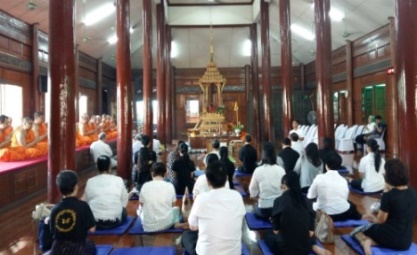 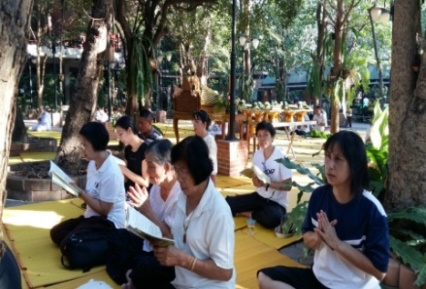 ผลผลิต :พุทธศาสนิกชนร่วมกิจกรรม จำนวน ๑,๐๐๐ คนผลลัพธ์ : พุทธศานิกชนนำหลักธรรมคำสอนไปปรับใช้ในชีวิตประจำวัน และดำรงชีวิตอย่างมีความสุขกรมการศาสนากระทรวงวัฒนธรรมยุทธศาสตร์ที่ ๓ การพัฒนาและเสริมสร้างศักยภาพคนส่งเสริมให้องค์กรศาสนาหรือศาสนสถานจัดกิจกรรมทางศาสนาประจำโครงการจัดงานเนื่องในวัน
วิสาขบูชาประชาชนทั่วประเทศ5,000,000 คนพฤษภาคม ๒๕๖๐6,000,000บาท-กรมการศาสนากระทรวงวัฒนธรรมยุทธศาสตร์ที่ ๓ การพัฒนาและเสริมสร้างศักยภาพคนโครงการจัดงานเนื่องในวัน
อาสาฬหบูชาและเข้าพรรษาประชาชนทั่วประเทศ3,000,000 คนกรกฎาคม 25603,000,000บาท-กระทรวงวัฒนธรรมยุทธศาสตร์ที่ ๓ การพัฒนาและเสริมสร้างศักยภาพคน